Муниципальное казенное общеобразовательное учреждение«Комсомольская основная общеобразовательная школа»Октябрьского районаХМАО-ЮгрыПрограмма кружковой деятельности по направлению "Рисунок"Срок реализации программы 1 год.Составитель:Учитель изобразительного искусстваБахтиярова Илона Григорьевна2019-2020 учебный годПояснительная запискаАкадемический рисунок является основополагающей дисциплиной в системе художественного образования. Рисунок - основа всех видов изобразительного искусства. Знание академического рисунка необходимо каждому человеку желающему добиться успеха и самовыражения, независимо от того, какого направления в искусстве он придерживается. Рисунок представляет собой своеобразный стержень, на котором держится все изобразительное искусство. Об этом неоднократно говорили и писали великие мастера изобразительного искусства.К. Брюллов: «Рисовать надобно уметь прежде, нежели быть художником, потому что рисунок составляет основу искусства; механизм следует развивать от ранних лет, чтобы художник, начав размышлять и чувствовать, передал свои мысли верно и без всякого затруднения; чтобы карандаш бегал по воле мысли…»И. Репин говорил: « Непрестанно рисовать с натуры – вот школа самая высшая и верная».Особая роль рисунка в изобразительном творчестве объясняется тем, что в процессе рисования, прежде всего рисования с натуры, можно непосредственно изучить  форму, пропорции, конструктивное строение, пространственные отношения, перспективные сокращения и изменения формы, светотень, фактуру (материал, из которого сделан предмет). Любая композиция (графическая, живописная, скульптурная и т.д.) начинается с рисунка, с композиционных набросков, эскизов.Программные задания располагаются в методической последовательности от простого к сложному. Учебные задания постепенно усложняются, повышаются требования, предъявляемые к качеству рисунка. Таким образом, осуществляется систематическое накопление обучающимися профессиональных знаний и навыков, включающих и технические приемы рисования. 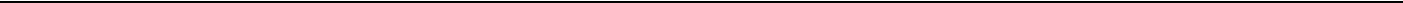 Программа составлена в соответствии с требованиями   ФГОС, что делает возможным выстроить индивидуальный маршрут развития каждого обучающегося, который будет обхватывать самые разнообразные образовательные области. По данной программе могут заниматься дети с разным уровнем подготовки а так же дети с ОВЗ. Все занятия составлены самостоятельно с учётом специализированной программы по искусству в школе.Нормативные документы и литература, использованные при разработке программы:Декларация прав ребенка (1959 г.) (извлечения).Конвенция о правах ребенка (утверждена Генеральной Ассамблеей ООН 20.11.1989 г.) (извлечения).Конституция Российской Федерации. Основной закон Российского государства (12.12.1993 г.) (извлечения).Федеральный закон «Об образовании» (в ред. От 16.03.2006 г. № 42-ФЗ, с изм., внесенными Постановлением Конституционного суда РФ от 24.10.2000 г. № 13-П, Федеральными законами от 27.12.2000 г. № 150-ФЗ, от 30.12.2001 г. № 194-ФЗ, от 24.12.2002 г. № 176-ФЗ, от 23.12.2003 г. № 186-ФЗ) (извлечения).Приказ Минобрнауки от 22 сентября 2011г. № 2357 «О внесении изменений в федеральный государственный образовательный стандарт среднего общего образования, утвержденный приказом Министерства образования и науки Российской Федерации от 6 октября 2009 г. № 373».Федеральный закон «Об основных гарантиях прав ребёнка в Российской Федерации» от 24.07.1998 г. № 124-ФЗ (принят Государственной Думой 03.07.1998 г., одобрен Советом Федерации 09.07.1998 г.) (извлечения).Доклад Государственного Совета Российской Федерации «О развитии образования в Российской Федерации» (24.03.2006 г.) (извлечения).Приказ Минобрнауки России от 31.12.2015 №1576 « О внесении изменений в федеральный государственный образовательный стандарт начального общего образования, утвержденный приказом Министерства образования и науки Российской Федерации от 6 октября 2009г.№373».Приказ Департамента образования и науки Кемеровской области от 24.06.2016 №1129 «О методических рекомендациях по составлению учебных планов и планов внеурочной деятельности для 1-11 классов образовательных организаций Кемеровской области в рамках реализации федеральных государственных образовательных стандартов общего образования».Постановление Главного государственного санитарного врача Российской Федерации от 29 декабря 2010 г. № 18 г. Москва «Об утверждении СанПиН 2.4.2.2821-10 «Санитарно-эпидемиологические требования к условиям и организации обучения в общеобразовательных учреждениях» (с изменениями на 29.06.2011).Стандарты второго поколения. Пособия. М., Просвещение, 2018 г.Горской В.А. Примерные программы внеурочной деятельности. М., Просвещение, 2018г.Программа педагога дополнительного образования: От разработки до реализации / Сост. Н. К. Беспятова. – М.: Айрис – пресс, 2003. – 176с. – (Методика).С.А.Левин, А.М.Михайлов, А.В.Щербаков, Рисунок и живопись. – М.: Просвещение, 2018г.Устав  МКОУ «Комсомольская ООШ».Цель и задачи.Цель:сформировать профессиональные навыки ведения работы над рисунком.Образовательные задачи:закрепить теоретические знания по курсу «Рисунок»; обучить линейно-конструктивному построению гипсовых тел по представлению; обучить построению собственных и падающих теней на геометрических телах; обучить самостоятельности ведения работы над рисунком; обучить конструктивному построению черепа человека; обучить построению и светотеневой моделировки обрубовки, гипсовой головы человека; обучить работе с натурой, восприятию форм и размеров, пространственному построению;научить применять полученные знания, умения и навыки на практике. Воспитательные задачи:воспитать на основе приобщения к искусству неотчужденное, бескорыстное отношение к миру, чувство красоты;воспитать потребность в постоянном развитии себя как творческой личности; способствовать формированию творческой индивидуальности;способствовать приобщению к наследию отечественного и мировогографического искусства;снимать нервно-психические перегрузки учащихся. Развивающие задачи:развить пространственные представления, художественное и ассоциативное мышление;развить потребность в общении с искусством; развить художественный вкус; выявить и развить индивидуальный почерк. Содержание программыПрограмма состоит из 4 разделов соответствующих поэтапному освоению академического рисунка ребенком с постепенным повышением сложности поставленных задач.1 этап: Линия.Освоение графических материалов, Развитие чувства лини, формы, изучение базовых объемов из которых сложено все вокруг нас. Развитие глазомера. Выполнение творческих работ направленных на расширение кругозора ребенка.2 этап: Объем и фактура. Изучение света и тени на различных поверхностях, Взаимосвязь планов и перспективы. Изучение животного мира вокруг нас.3 этап. Человек.Освоение пропорций человека, взаимосвязь отдельных элементов, частей тела. От общего к частному и обратно. 4 этап. Пространство.Изучение перспективы. Плановости объектов. Соотношение человека и предметов вокруг него. Выполнение ряда творческих работ направленных на осознание человека как часть мира, который его окружает, а не как отдельную единицу.1 этап: ЛинияИнструктаж по технике безопасности. Знакомство с многообразием материалов.Возможности  графических материалов. Градации серого.Линия, наброски простых геометрических тел в линии. Азы композиции. Перспектива, (1,2, 3 точки схода)Постановка №1 из 3-4 простых тел без драпировокПостановка №2 из простых тел, с прорисовкой линий насквозь, работа с пятном, тональности черного и белогоПятно. Поиск композиции, выполнение постановки. Золотое сечение, правило третей, доминанта и второстепенные элементы.Разработка текстур.Творческая работа: переработка натюрморта в текстуры. Выполнение набросков.Воплощение замысла в жизнь формат А3Выставка готовых работ2 этап: Объем и фактура.Тень, объем. Особенности построения собственных и падающих теней на геометрических телах.Ткань – как самостоятельный объект изучения, зарисовки различных драпировокПостановка из более сложных объектов с использованием различных драпировок.Творческая переработка итоговой работыЗарисовки чучел животных в интерьере.Зарисовки животных с натуры.Выставка готовых работ.3 этап. ЧеловекВыполнение тестовых заданий на восстановление ранее полученных навыковЧеловек, пропорции, возрастные вариации.Человек в движение, основные длины, схематичность. Зарисовки частей лица и тела: Кисть руки, нога, глаз, губы, нос, ухоЗарисовки гипсовой обрубовки головы человека. Объем, линия  поперечная и вертикальнаяРисунок гипсовой головы Человек- итоговая работаЧеловек- обложка для журналаПрезентация  итоговых работ4 этап. ПространствоПространство,  перспектива, 1,2, 3 точки схода композицииЗарисовки помещений.  Рисунок помещенияПленер, наброски окружающей природы, архитектуры, соотношение человека и окружающих объектов. Совокупность объемов.Итоговая работа, человек в окружающей среде. Выставка  итоговых работРежим занятийЗанятия учебных групп проводятсяодин раз в неделю по 2 часа с15-минутным перерывом; Всего 68 занятий.Ожидаемые результаты К завершению курса к обучающиеся будут знать и уметь :Грамотно применять законы композиции в разных форматах листа. Осознанно и грамотно использовать  приемы  линейной и воздушной перспективы. Конструктивное построение и лепка светотенью гипсовой головы. Моделирование формы сложных предметов тоном. Последовательное ведение длительной постановки. Грамотная постановка предмета на плоскости. Передача пространства средствами светотени. Передача фактуры и материала предметов. Владение линией, штрихом, пятном, навыками в выполнении линейного и живописного рисунка. Выявление в набросках самого характерного, соблюдение пропорций. Рисование по памяти предметов в разных несложных положениях. Выразительное решение постановок. Критерии результативности обучения.Прямые критерии, качественный анализ:Умение компоновать предметы в любом формате листа. Умение передавать точные пропорции предметов в любом сложном положении и их характерные особенности. Умение строить гипсовую голову в различных положениях. Построение предметов с учетом законов перспективы и постановка их на плоскости стола. Построение плоскости горизонтальной поверхности с учетом конкретной точки зрения. Передача объема предметов и детальная моделировка формы. Передача тональных отношений предметов. Передача свето-воздушной среды и рефлексных связей. Передача планов (первого, второго, дальнего) в постановке с помощью графических средств. Выделение главного в постановке, подчинение главному второстепенного. Основное умение передачи материальности предметов.Цельность и законченность работы.Владение культурой штриха, проявление индивидуальных творческих возможностей учащихся.Умение самостоятельно вести работу и выполнять поставленные задачи в отведенное на постановку время.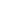 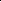 Методы контроля.Система отслеживания и оценивания результатов обучения детей проходит через участие их в выставках, конкурсах, фестивалях, массовых мероприятиях, создании портфолио.Выставки могут быть:однодневные  (проводится в конце каждого задания с целью обсуждения);постоянные  (проводятся в помещении, где работают дети);тематические  ( по итогом изучения разделов, тем);итоговые (в конце года организуется выставка практических работ учащихся, организуется обсуждение выставки с участием педагогов, родителей, гостей).Портфолио – это сборник работ и результатов учащихся, которые демонстрирует его усилия, прогресс и достижения в различных областях.В портфолио ученика включаются фото и видеоизображения продуктов исполнительской деятельности, продукты собственного творчества, материала самоанализа, схемы, иллюстрации, эскизы , готовые рисунки и т.п.Учебно - тематический планКалендарно–тематическое планирование.Перечень предметов натюрмортного фонда:Предметы быта:Стеклянные (бутылки разной формы, вазы, чашки, стаканы, блюда, салатницы);Деревянные (шкатулки, ложки, бочонки, коробочки, разделочные доски);Металлические (самовары, чайники, утюги, ложки, ножи, кастрюли, кофейники);Керамические (крынки, блюда, чайники, чашки, вазы).Предметы декоративно-прикладного искусства (прялки, сундучки, лапти, вышитые полотенца, расписные доски, образцы народной игрушки, жостовские подносы, гжельская посуда, керамические предметы).Музыкальные инструменты (гитара, гармошка, бубен, горн).Природные элементы (букеты из сухоцветов, искусственные цветы, гербарий из цветов, листьев, бабочек, набор морских раковин, кораллов, звезд, набор камней).Муляжи (грибы, фрукты, овощи).Чучела птиц  и животных (чайки, вороны, совы, попугаи, сороки, белки).Драпировки (однотонные, с цветным и геометрическим орнаментом, ткань разной фактуры – бархат, шелк, ситец, холст, шерсть, тюль).Гипсовые предметы :геометрические фигуры: шар параллепипед, куб, пирамида, бублик;розетки; части лица: нос, губы, ухо;части тела: кисть руки, нога;голова человека;человек.Список дополнительной литературы:Арнхейм Р.Л. Искусство и визуальное восприятие. - М.; 2012 Бычков В.В. Эстетика. - М.; 2013 Выготский А.С. Психология искусства. - М.; 2017 Гордон Л. Рисунок. Техника рисования фигуры человека. - М.; 2011 Гордон Л. Рисунок. Техника рисования головы человека. - М.; 2011 Гордон Л. Рисунок. Техника рисования фигуры человека в движении.-М.; 2011 Жабинский В.И. Рисунок. - М.; 2008 Кандинский В.В. О духовном в искусстве. - М.; 2014Кирцер Ю.М. Рисунок и живопись. - М.; 2015 Меерович М.И. Технология творческого мышления. - М.; 2018 Немцов Г.М. Искусство – школа формирования личности. - М.; 2014 Огородников Ю.А. Особенности воздействия искусства на человека. -М.;2012 Смит С. Рисунок. Полный курс. - Л.; 1997 25.Смирнова Е.О. Детская психология: учеб. для студ. - М.; 2013Школа изобразительного искусства. Сборник. В 10-ти вып. - М.; 2014-2018Эльконин Д.Б. Детская психология. - М.;2017РАССМОТРЕННОРЕКОМЕНДОВАННО К ИСПОЛЬЗОВАНИЮСОГЛАСОВАННОУТВЕРЖДАЮЗаседание МОпротокол№_______от________Педагогический советпротокол№_______от___________Зам.директора по УВР(Ф.И.О.)___________________ДиректорГ.В.Пестунова_________________Протокол №______От ______________№ТемаКол-во часовТеорияПрактика12345Раздел №1. ЛинияРаздел №1. ЛинияРаздел №1. ЛинияРаздел №1. ЛинияРаздел №1. Линия1Инструктаж по технике безопасности. Знакомство с многообразием материалов. Возможности  графических материалов. Градации серого.21,50,52Линия. Наброски простых геометрических тел в линии. Азы композиции. Перспектива.2113Постановка №1 из 3-4 простых тел без драпировок.20,51,54Пятно. Поиск композиции, выполнение постановки№2 из простых тел, с прорисовкой линий насквозь.20,51,55Золотое сечение, правило третей, доминанта и второстепенные элементы.20.51,56Разработка текстур.20,51,57Творческая работа. Переработка натюрморта в текстуры. Выполнение набросков.20,51,58Воплощение замысла в жизнь.20,51,59Выставка готовых работ110Итого:Итого:176,510.5Раздел №2. Объем и фактура.Раздел №2. Объем и фактура.Раздел №2. Объем и фактура.Раздел №2. Объем и фактура.Раздел №2. Объем и фактура.10Тень, объем. Особенности построения собственных и падающих теней на геометрических телах.21111Ткань – как самостоятельный объект изучения, зарисовки различных драпировок.20.51,512Постановка из более сложных объектов с использованием различных драпировок.40,53,513Творческая переработка итоговой работы20,51,514Зарисовки чучел животных в интерьере.20,51,515Зарисовки животных с натуры.20,51,516Выставка готовых работ.110Итого:Итого:154.510.5Раздел №3. ЧеловекРаздел №3. ЧеловекРаздел №3. ЧеловекРаздел №3. ЧеловекРаздел №3. Человек17Выполнение тестовых заданий на восстановление ранее полученных навыков20,53,518Человек, пропорции, возрастные вариации.21119Человек в движение, основные длины, схематичность. 21120Зарисовки частей лица и тела:20Кисть руки20,51,520Нога20,51,512345Глаз20,51,5Губы, нос 20,51,5Ухо20,51,521Зарисовки гипсовой обрубовки головы человека. Объем, линия  поперечная и вертикальная.20,51,522Рисунок гипсовой головы 20,51,523Человек- итоговая работа40,53,524Человек- обложка для журнала20.51.525Презентация  итоговых работ110Итоги:Итоги:27819Раздел №4. Пространство Раздел №4. Пространство Раздел №4. Пространство Раздел №4. Пространство Раздел №4. Пространство 26Пространство,  перспектива, 1,2, 3 точки схода композиции21,50,527Зарисовки помещений.  Рисунок помещения20,51,528Пленер, наброски окружающей природы, архитектуры, соотношение человека и окружающих объектов. Совокупность объемов.20.51.529Итоговая работа, человек в окружающей среде. 20,51,530Выставка  итоговых работ110Итого:Итого:945Итого по программе:Итого по программе:682345№ п\пТема занятияКол-во часовСрокиСроки№ п\пТема занятияКол-во часовПланФакт12345Раздел №1. ЛинияРаздел №1. ЛинияРаздел №1. ЛинияРаздел №1. ЛинияРаздел №1. ЛинияИнструктаж по технике безопасности. 1Знакомство с многообразием материалов. Возможности  графических материалов. Градации серого.1Линия. Наброски простых геометрических тел в линии. Азы композиции. Перспектива.2Постановка №1 из 3-4 простых тел без драпировок.2Пятно. Поиск композиции, выполнение постановки№2 из простых тел, с прорисовкой линий насквозь.2Золотое сечение, правило третей, доминанта и второстепенные элементы.2Разработка текстур.2Творческая работа. Переработка натюрморта в текстуры. Выполнение набросков.2Воплощение замысла в жизнь.2Выставка готовых работ112345Раздел №2. Объем и фактура.Раздел №2. Объем и фактура.Раздел №2. Объем и фактура.Раздел №2. Объем и фактура.Раздел №2. Объем и фактура.Тень, объем. Особенности построения собственных и падающих теней на геометрических телах.2Ткань – как самостоятельный объект изучения, зарисовки различных драпировок.2Постановка из более сложных объектов с использованием различных драпировок.2Постановка из более сложных объектов с использованием различных драпировок.2Творческая переработка итоговой работы2Зарисовки чучел животных в интерьере.2Зарисовки животных с натуры.2Выставка готовых работ.1Раздел №3. ЧеловекРаздел №3. ЧеловекРаздел №3. ЧеловекРаздел №3. ЧеловекРаздел №3. ЧеловекВыполнение тестовых заданий на восстановление ранее полученных навыков2Человек, пропорции, возрастные вариации.2Человек в движение, основные длины, схематичность.2Зарисовки частей лица и тела:Зарисовки частей лица и тела:Кисть руки2Нога2Глаз2Губы, нос2Ухо2Зарисовки гипсовой обрубовки головы человека. Объем, линия  поперечная и вертикальная.2Рисунок гипсовой головы2Человек- итоговая работа2Человек- итоговая работа2Человек- обложка для журнала2Презентация  итоговых работ1Раздел №4. ПространствоРаздел №4. ПространствоРаздел №4. ПространствоРаздел №4. ПространствоРаздел №4. ПространствоПространство,  перспектива, 1,2, 3 точки схода композиции2Зарисовки помещений.  Рисунок помещения2Пленер, наброски окружающей природы, архитектуры, соотношение человека и окружающих объектов. Совокупность объемов.2Итоговая работа, человек в окружающей среде.2Выставка  итоговых работ1